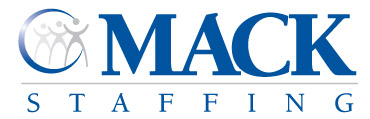 STAFF MANAGEMENT ASSOCIATES LIMITED LIABILTY COMPANY D/B/AMACK STAFFING SOLUTIONS_____________________________________________________________________Applications are considered without regard to race, color, religion, sex, national origin, age, marital or veteran status, or the presence of a non-job-related medical condition or handicap.PERSONAL INFORMATION:Date: __________________________ Available Start Date: ____________________________Name: ______________________________________________________________________Street Address: _______________________________________________________________City/State/Zip: _________________________________________ SSN: _____ - _____ - _____Home Phone: __________________________ Mobile Phone: __________________________ Email Address: __________________________________________Have you ever been convicted of or charged with a felony or misdemeanor: ____ Yes ____NoIf yes, please explain in full, including dates, details of offense(s) charged, jurisdiction and disposition of the case:____________________________________________________________________________Have you, or any person or entity with whom you have been associated with, filed for bankruptcy, been declared bankrupt or insolvent or been the subject of any receivership proceedings within the last 7 years?_____ Yes _____ NoIf yes, please provide full details, including dates, places, amounts involved and dispositions:________________________________________________________________________________________________________________________________________________________OFFICE USE ONLY:EMPLOYMENT/WORK EXPERIENCE: Start with your present or most recent position. Include military service assignments and volunteer activities. Exclude organization names that indicate race, color, religion, sex or national origin.1. Employer:__________________________________________________________________Dates of Employment (month/year) From: _____________________ To: __________________Job Title: ___________________________ Supervisor: _______________________________Street Address: _______________________________________________________________City/State/Zip: ______________________________________ Phone:(        ) ______ - _______Description of duties, responsibilities/ achievements ______________________________________________________________________________________________________________Reason for leaving: ____________________________________________________________2. Employer: _________________________________________________________________Dates of Employment (month/year) From: ____________________ To: __________________Job Title: ____________________________ Supervisor: ______________________________Street Address: _______________________________________________________________City/State/Zip: ______________________________________ Phone:(        ) ______ - _______Description of duties, responsibilities/ achievements ______________________________________________________________________________________________________________Reason for leaving: ____________________________________________________________3. Employer: _________________________________________________________________Dates of Employment (month/year) From: ____________________ To: ___________________Job Title: ___________________________ Supervisor: _______________________________Street Address: _______________________________________________________________City/State/Zip: ______________________________________ Phone: ( ) ________ - ________Description of duties, responsibilities/ achievements ______________________________________________________________________________________________________________Read before signing: I certify that the facts set forth in this application are true, correct andcomplete without misrepresentations or omissions of any kind whatsoever. I authorize investigations of the statements that I have made herein.I hereby release from any and all liability all representatives of Staff Management Associates, LLC d/b/a Mack Staffing Solutions its affiliates and subsidiaries for their acts performed in connection with evaluating my application, background, credentials and qualifications. I understand that if any of the information on this application is discovered to be incorrect, false, misleading, now or at a later date, or if there are any misrepresentations or omissions of any kind whatsoever, then Staff Management Associates, LLC d/b/a Mack Staffing Solutions and its affiliates shall not be liable in any respect if it does so.I understand that if I am employed by Staff Management Associates, LLC d/b/a Mack Staffing Solutions or any of its affiliates or subsidiaries, any such employment is not binding on either party for any specific period of time. I further understand that if employed I will be an employee – at – will and my employment or assignment may be terminated at any time without cause.I hereby acknowledge that I have read and understand the above statements and that all of therepresentations I have made in this application are accurate and true._______________________________________ Date: _________________________Signature                                                                ____________________________________________________Printed NameSTAFF MANAGEMENT ASSOCIATES, LLC d/b/aMACK STAFFING SOLUTIONSCRIMINAL HISTORY CHECK CONSENT FORMI, ____________________________, hereby authorize Staff Management Associates, LLC d/b/a Mack Staffing Solutions and its affiliates, subsidiaries and or clients to obtain information pertaining to any charges and/or convictions I may have had for violation of municipal, county, state, or federal laws. This information will include, but not be limited to, allegations regarding and convictions for crimes committed upon minors and will be gathered from any law enforcement agency of this state or any state or federal government, or third-party providers of information originally obtained from law enforcement or court records.I understand that I will be given the opportunity to challenge the accuracy of any information received that appears to implicate me in criminal activities. To facilitate this challenge, I will be told the nature of the information and the agency from which it was obtained. It will be my responsibility to contact that agency. I further understand that until Staff Management Associates, LLC d/b/a Mack Staffing Solutions its affiliates, or subsidiaries receives notification from that agency clearing me, my application will be deferred.As an applicant for a temporary or temporary to permanent position, I hereby attest to the truthfulness of the representations I have made. Except as I have disclosed, I have not been found guilty of or entered a plea of nolo contender or guilty to any offense similar to those listed in the application. Further, other than for the offenses that I have disclosed, I have not had a finding of delinquency or entered a plea of nolo contender or guilty to a petition of delinquency under the juvenile laws of this state or any other statefor any acts similar in nature to those listed on the application.I further attest that I have not been judicially determined to have committed abuse or neglect of a child; nor do I have a confirmed report of child abuse or neglect or exploitation which has been uncontested or upheld administratively under the laws of this or any state.I understand that I must be truthful and, if any statement I have made is found to be false, I will be denied a job with Staff Management Associates, LLC d/b/a Mack Staffing Solutions and its affiliates, or subsidiaries or if already accepted, terminated from my current position.___________________________________________ Date: ___________________Signature of ApplicantFull name of the applicant: _______________________________________________STAFF MANAGEMENT ASSOCIATES, LLC d/b/aMACK STAFFING SOLUTIONSDRUG TESTING POLICY DISCLOSURE AND CONSENT FORM FOR POLICYTemporary employees that are hired by Staff Management Associates, LLC d/b/a Mack Staffing Solutions, and their affiliates, subsidiaries and clients may be subject to passing a random drug test prior to the date of employment or during employment or assignment. Any applicant who tests positive for illegal use of drugs will not be hired or if presently employed by Staff Management Associates, LLC d/b/a Mack Staffing Solutions, and their affiliates, subsidiaries and clients will be terminated.Any applicant who refused to submit to a random drug test or who interferes with the test will not be hired or will be terminated immediately.CONSENT FORMAs an applicant for a position of employment with Staff Management Associates, LLC d/b/a Mack Staffing Solutions, and their affiliates, subsidiaries and clients, I hereby consent to a test for the presence of illegally used substances in my body. I understand that should the presence of any illegally used substance be detected and confirmed, I will not be hired. I also understand that if I am currently employed and on an assignment, that I will be terminated immediately and released of my employment. I also understand that should I refuse to be tested prior to or during my employment or assignment, I will not be hired or will be terminated immediately.I also consent to the release of those results to a designated company official, and agree to hold Staff Management Associates, LLC d/b/a Mack Staffing Solutions, and their affiliates, subsidiaries and clients harmless from any such release provided for hereby._____________________________________ Date: ___________________________Applicant/Employee Signature_____________________________________Applicant/Employee Printed NameID EXP & DateAlien Reg#DobE-Verify #StatusJob LocationStart DatePosition:Pay RateRecruiter 